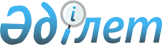 Об утверждении формы проверочного листа в сфере недропользования
					
			Утративший силу
			
			
		
					Совместный приказ и.о. Министра энергетики и минеральных ресурсов Республики Казахстан от 15 февраля 2010 года № 31 и Министра экономики и бюджетного планирования Республики Казахстан от 18 февраля 2010 года № 73.  Зарегистрирован в Министерстве юстиции Республики Казахстан 20 февраля 2010 года № 6079. Утратил силу совместным приказом и.о. Министра индустрии и новых технологий Республики Казахстан от 27 сентября 2011 года № 348 и и.о. Министра экономического развития и торговли Республики Казахстан от 1 октября 2011 года № 325      Сноска. Утратил силу совместным приказом и.о. Министра индустрии и новых технологий РК от 27.09.2011 № 348 и и.о. Министра экономического развития и торговли РК от 01.10.2011 № 325 (вводится в действие по истечении десяти календарных дней после дня его первого официального опубликования).      Примечание РЦПИ!

      Порядок введения в действие совместного приказа см. п. 4.

      В соответствии с пунктом 2 статьи 38 Закона Республики Казахстан от 31 января 2006 года "О частном предпринимательстве", ПРИКАЗЫВАЕМ:



      1. Утвердить прилагаемую форму проверочного листа в сфере недропользования согласно приложению.



      2. Комитету геологии и недропользования Министерства энергетики и минеральных ресурсов Республики Казахстан (Ужкенов Б.С.) обеспечить:



      1) государственную регистрацию настоящего приказа в Министерстве юстиции Республики Казахстан;



      2) официальное опубликование настоящего приказа после государственной регистрации в Министерстве юстиции Республики Казахстан;



      3) размещение настоящего приказа на интернет-ресурсе Министерства энергетики и минеральных ресурсов Республики Казахстан.



      3. Контроль за исполнением настоящего приказа возложить на Ответственного секретаря Министерства энергетики и минеральных ресурсов Республики Казахстан Сафинова К.Б.



      4. Настоящий приказ вступает в силу со дня государственной регистрации и вводится в действие по истечении десяти календарных дней после дня его первого официального опубликования.      Министр экономики и                 И.о. Министра энергетики и

      бюджетного планирования             минеральных ресурсов

      Республики Казахстан                Республики Казахстан

      ______________ Б. Султанов          ______________ Д. Турганов

Утверждена

совместным приказом

Министра экономики и

бюджетного планирования

Республики Казахстан

от 18 февраля 2010 года № 73

и И.о.Министра энергетики и

минеральных ресурсов

Республики Казахстан

от 15 февраля 2010 года № 31форма                                 

Проверочный лист

                     в сфере недропользованияНаименование органа _________________________________________________

_____________________________________________________________________Акт о назначении проверки ___________________________________________

                                           (№, дата)Наименование субъекта _______________________________________________

_____________________________________________________________________Адрес  местонахождения ______________________________________________

_____________________________________________________________________
					© 2012. РГП на ПХВ «Институт законодательства и правовой информации Республики Казахстан» Министерства юстиции Республики Казахстан
				№

п/пВопросы, охватываемые в ходе проверкиУглеводородное сырьеУглеводородное сырье1.Наличие лицензии, контракта, рабочей программы к контракту2.Наличие и выполнение проектных документов геологоразведочных

работ, геофизических работ, научно-исследовательских работ,

строительства скважин, технологических работ, технологическая

схема разработки и отчеты авторских надзоров, экспертные

заключения Государственной комиссии по запасам Республики

Казахстан и Центральной комиссии по запасам 3.Программы и отчеты мониторинга недр, мониторинга подземных

вод, (по проведению геодинамического мониторинга,

сейсмологического мониторинга) 4.Состояние разработки месторождений5.Технологические режимы работы добывающих и нагнетательных

скважин 6.Соответствие проектных и фактических технологических

показателей разработки по месторождению и по объектам7.Состояние разработки, эксплуатации и обустройство

месторождения (энергетическое состояние залежей, меры по

предупреждению возникновения нефтяных и газовых фонтанов,

динамика пластовых и забойных давлений, давлений насыщения по

скважинам и в целом по месторождению по годам, сбор, учет и

подготовка продукции)8.Состояние буровых работ и качества строительства скважин9.Состояние консервации и ликвидации нефтяных и газовых скважин10.Межколонные давления (выявление причин межколонных давлений и

осуществляемые меры по их устранению)11.Фонд скважин (состояние скважин, находящихся в консервации;

состояние скважин с межколонным давлением; сведения об

интенсивности притока нефти)12.Отчет о работе добывающих скважин (сводка)13.Сведения по объемам закачки по месторождениям рабочего

агента, воды, газа, нефти и попутного газа 14.Состояние реализации программы утилизации газа 15.Наличие разрешения на сжигание попутного газа, согласованного

с государственными контролирующими органами16.Сведения о сжигании и утилизации газа17.Журнал учета оператора по сжиганию газа и факельного

хозяйства 18.Приборы: сертификаты и акты проверок по измерительным

приборам

1) обеспеченность исследовательских служб контрольно-

измерительными приборами;

2) состояние оборудования по учету добычи нефти, конденсата,

газа и закачки газа: тип, год выпуска, класс точности19.Обеспеченность всех скважин замерами20.Состояние замерных установок и приборов для учета добываемого

минерального сырья21.Состояние ведения геодинамического мониторинга22.Достоверность учета добытых полезных ископаемых и потерь в

целом по месторождению и по горизонтам23.Своевременное представление отчетов по результатам завершенных

геологоразведочных работ в территориальные фонды и сдача

первичных материалов в Межрегиональные территориальные

департаменты 24.Своевременность оплаты за пользование геологической

информацией, в соответствии с Соглашением о приобретении

информацииПодземные водыПодземные воды25.Соответствие количества эксплуатационных скважин по проекту и

фактически, места их расположения и нагрузки в соответствии с

расчетной схемой26.Соответствие оборудования скважин установленным требованиям

проектов27.Соответствие объемов добычи фактических и по статотчетности

формы лицензионно-контрактных условий-328.Наличие режимной сети мониторинга подземных вод на

месторождении и ведение наблюдений29.Наличие зон санитарной охраны и их соблюдение30.Наличие измерительной аппаратуры на скважинах 31.Наличие результатов анализов 32.Учет добычи подземных водТвердые и общераспространенные полезные ископаемыеТвердые и общераспространенные полезные ископаемые33.Наличие и выполнение проектных документов геологоразведочных

работ, технических проектов разработки, рекомендации

Государственной комиссии по запасам Республики Казахстан34.Своевременность представления геологической отчетности и

отчетности по форме лицензионно-контрактных условий-135.Выполнение согласованной Годовой программы работ (объемы

геологоразведочных работ, добычи, горно-подготовительных и

вскрышных работ, направление горных работ, закладочных работ)36.Информационные отчеты о результатах геологоразведочных работ

за предыдущее полугодие и год37.Состояние возврата контрактной территории38.Обеспечение опережающего изучения недр (объемы буровых работ,

методика отбора проб и контроль опробования)39.Выполнение и обоснованность работ по эксплуатационной

разведке, достоверность и качество результатов, их

использование в уточнении горно-геологической ситуации участка

работ. Ожидаемый прирост запасов, их перевод в более высокие

категории40.Обеспечение ведения геолого-маркшейдерской документации41.Состояние маркшейдерских работ по наблюдению за сдвижением

горных пород, бортов и уступов разреза, карьера42.Ведение учета добычи, потерь и разубоживания полезных

ископаемых, состояния и движения запасов43.Полнота отработки выемочных единиц, наличие локальных проектов

на их отработку и актов на их погашение44.Наличие временно-неактивных запасов и соблюдение плана их

погашенияВыполнение контрактных условий по всем видам полезных ископаемыхВыполнение контрактных условий по всем видам полезных ископаемых45.Выполнение контрактных обязательств:

1) по выполнению Рабочей программы контракта;

2) наличие согласованной Годовой программы работ;

3) по созданию и накоплению средств по Ликвидационному фонду;

4) по казахстанскому содержанию;

5) по уплате обязательных платежей в государственный бюджет по

специальным налоговым обязательствам по недропользованию;

6) по возврату контрактной территории;

7) по предоставлению отчетности по форме

лицензионно-контрактных условий.